Конспект НОД по физической культуре в старшей «Цветочное царство»Цель: продолжать повышать уровень физической и двигательной подготовленности детей.Задачи:1. Совершенствовать у детей умение свободно выполнять упражнения, направленные на профилактику плоскостопия и осанки. Развивать гибкость движений, силу мышц живота и позвоночного столба путем выполнения упражнений на мячах.2. Укреплять дыхательную систему, развивать координацию движений. Закреплять приемы самомассажа.3. Воспитывать морально-волевые качества: выдержку, уверенность в себе, чувство товарищества, настойчивость в достижении положительных результатов.Оборудование: большой «волшебный» цветок (на лепестках – схемы задания) ; большие гимнастические мячи – хоппы, резиновые мячи по количеству детей, цветы на каждого ребенка, веревка – «гусеница» - 2 шт.,.,., аудиозапись «Вальс цветов» П. И. Чайковский.Предварительная работа:Рассматривание иллюстраций с цветами; беседа на тему «Твои любимые цветы».Здоровьесберегающие технологии:Дыхательная гимнастика; релаксация; профилактика плоскостопия и формирование правильной осанки; ароматерапия; приемы самомассажа.Ход занятия.I часть (Вводная)Дети входят в зал, строятся в шеренгу.Воспитатель: Здравствуйте, друзья. Сегодня я получила загадочное письмо (показывает). Оно излучает приятный запах. Чувствуете нежный аромат? Как вы думаете, что это за запах?Дети: Пахнет какими-то цветами.Воспитатель: Да, мне тоже так показалось. Хотите узнать, от кого это письмо и что здесь написано?Дети: Да!Воспитатель: (читает). Дорогие ребята! Меня зовут ромашка.мне очень нужна ваша помощь! Поможем?Дети: Да!Воспитатель: Сама королева полей и просит о помощи. Только вот не написала, куда же нам идти. Что нам делать? А может быть, мы сами догадаемся, где живет ромашка?Дети: Она живет в царстве цветов.Воспитатель: Наверное, вы правы. Раз ромашка  цветок, то и царство у нее Цветочное. Нам предстоит очень длительный путь с необычными препятствиями. Давайте подготовимся к нему.Самомассаж.•Растирание ладоней;•Растирание теплыми ладонями шеи;•Плеч;•Коленей;•Ступней ног.Воспитатель: А теперь, друзья, вставайте. Можно отправляться в путь!1. Ходьба на носочках, руки вверх;2. Ходьба на пятках, руки за спину «полочкой»;3. Ходьба с высоким подниманием бедра;4. Ходьба приставным шагом;5. Ходьба в глубоком приседе;6. Ходьба на ягодицах;7. Бег, выбрасывая прямые ноги вперед;8. Бег «змейкой».Воспитатель: Вот и зеленая тропинка (дорожка для профилактики плоскостопия). Пройдя по ней, мы и попадем в Цветочное царство. (Дети проходят по дорожке мелкими шагами).II. Основная часть.Воспитатель: Ребята, мы с вами оказались на сказочной цветочной поляне. Посмотрите, сколько здесь цветов. А какой чистый воздух здесь! Давайте подышим им.Дыхательное упражнение.«Подыши одной ноздрей».Воспитатель: Делаем вдох правой ноздрей, указательным пальцем левой руки закрыв левую ноздрю. Правую ноздрю закрываем указательным пальцем правой руки и выдыхаем через левую ноздрю.Упражнение повторяется 4 раза.Воспитатель: Ой, ребята, посмотрите сюда! Какой чудесный цветок! Он волшебный – с заданиями для вас!(Показывает лепесток, на котором схема первого задания: ребенок, сидящий на большом мяче). А вот и чудесные мячи!ОРУ с большими гимнастическими мячами.1) «Цветок качает головой»И. п. : сидя на мяче, руки на пояс.1-3-наклон головы вправо (влево)2-4- и. п.2) «Цветок поворачивается к солнцу»И. п. : сидя на мяче, руки на пояс.1-3-поворот вправо (влево, руки одновременно в стороны2-4-и. п.3) «Цветок растет»И. п. : сидя на мяче, руки на поясе.1-3-поднять правую (левую) ногу, выпрямить в колене, одновременно поднять руки вверх.2-4-и. п.4) «Налетел сильный ветер»И. п. : сидя на мече, ноги на ширине плеч с опорой стопами на пол, руки опущены вниз.1-3-наклон вправо (влево, вытягивая напряженные руки с разведенными пальцами вверх.2-4-и. п.5) «Цветок прячется от дождя»И. п. : о. с., руки на мяче.1-3-присесть, руки на мяче, спина прямая.2-4-и. п.6) «Цветок тянется к солнцу»И. п. : стоя, мяч в опущенных рука1-3-поднять мяч над головой, потянуться вверх.2-4-и. п.Воспитатель: Молодцы! Вы замечательно справились с заданием. Интересно, какое новое испытание приготовила нам королева цветов? Заглянем в наш волшебный цветок.Слушайте внимательно! (Читает задание, написанное на лепестке) .«Чтобы попасть ко мне во дворец, вам нужно… » (показывает схему: ребенок отбивает резиновый мяч) .О.В.Д•Упражнения «Вот какой чудесный мяч! »1. Отбивание мяча одной рукой, стоя на месте2. Бросок мяча о пол, ловить двумя руками3. Сидя на полу, бросок мяча о пол, ловить двумя руками4. Отбивание мяча одной рукой, сидя на полу5. Ведение мяча одной рукой по кругу6. Прыжки с мячом, зажатым коленями•Подвижная игра с мячом «Играй, играй, мяч не теряй! »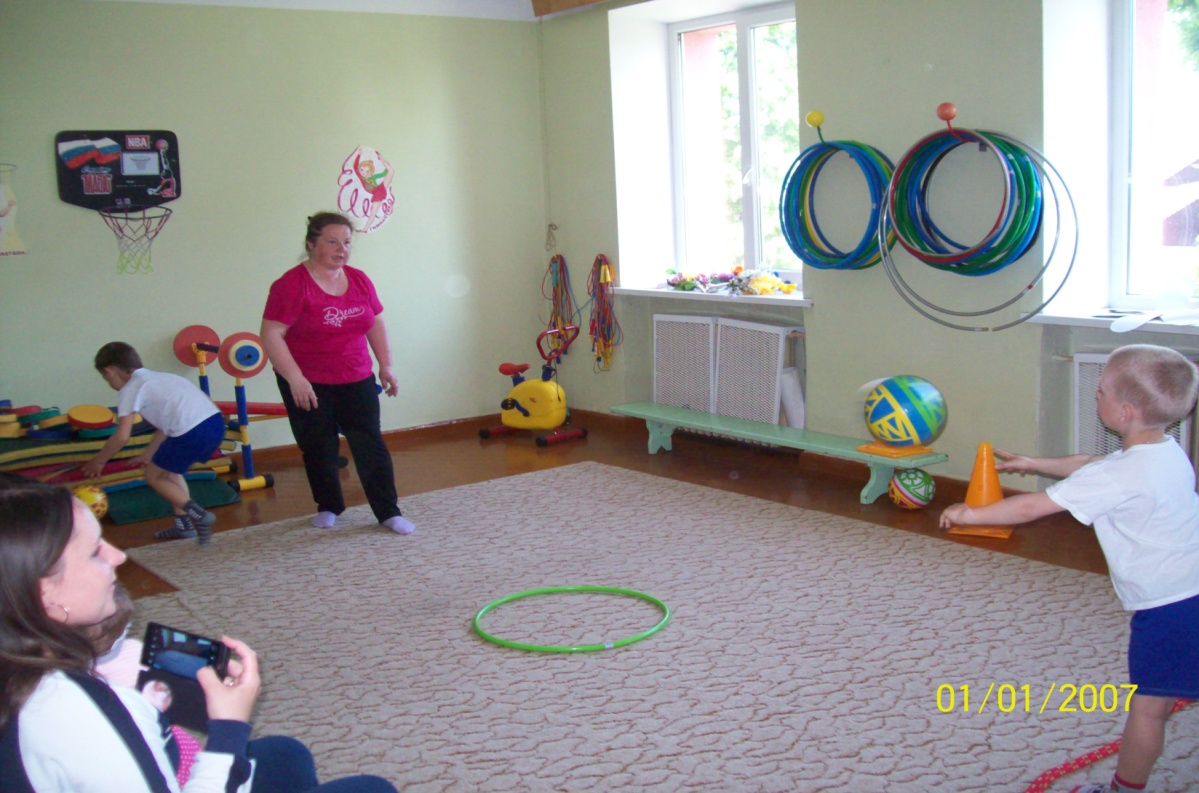 Дети располагаются по залу. Каждый выполняет любые действия с мячом по своему выбору: бросает, катает, отбивает, прыгает. После сигнала воспитателя все должны быстро поднять мяч вверх и замереть. Воспитатель: Ребята, вы справились с заданиями, и мы незаметно подошли ко дворцу королевы Розы. Посмотрите, как здесь красиво! А вот какой красивый лепесток, и здесь что-то есть. Прочитаем?Воспитатель: (читает). «Помогите мне, ребята, посадить цветы на новых полянках, и прогнать прожорливых гусениц. Королева Роза».Что будем делать? Поможем королеве? Итак, начинаем. 1. Эстафета с участием взрослых «Быстрая гусеница».Дети стоят в колонне, животом прижимают мяч к спине впереди стоящего ребенка, руки на плечах друг у друга. По сигналу все вместе начинают движение вперед, обходят стойку, расположенную на S=4-5м и возвращаются обратно. Следить, чтобы мяч не падал.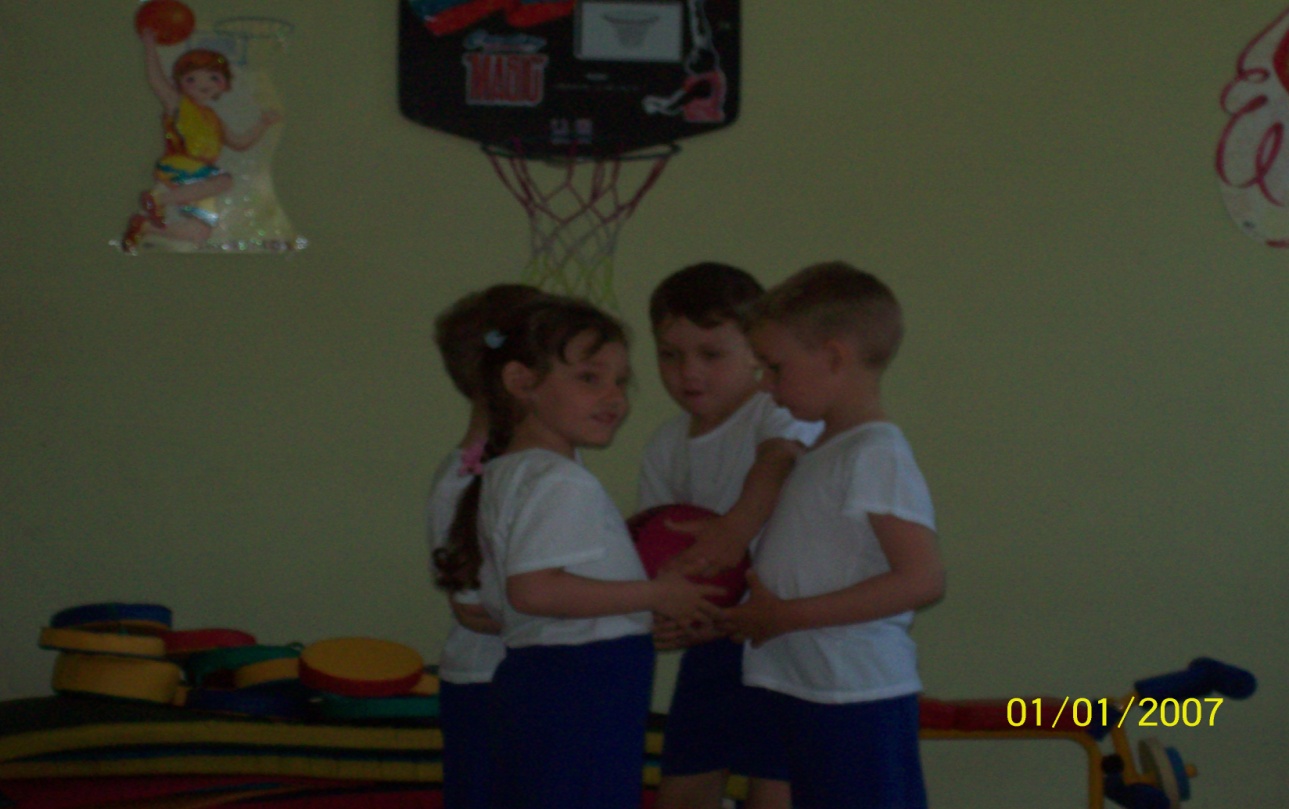 2. Эстафета «Посади цветок»Дети стоят в двух колонах. В руках у каждого искусственный цветок. По сигналу дети по очереди бегут, выполняя задания:Обежать «змейкой» пенькиПерепрыгнуть «гусеницу» справа-слеваПосадить цветок «на клумбе»Бегом вернуться обратно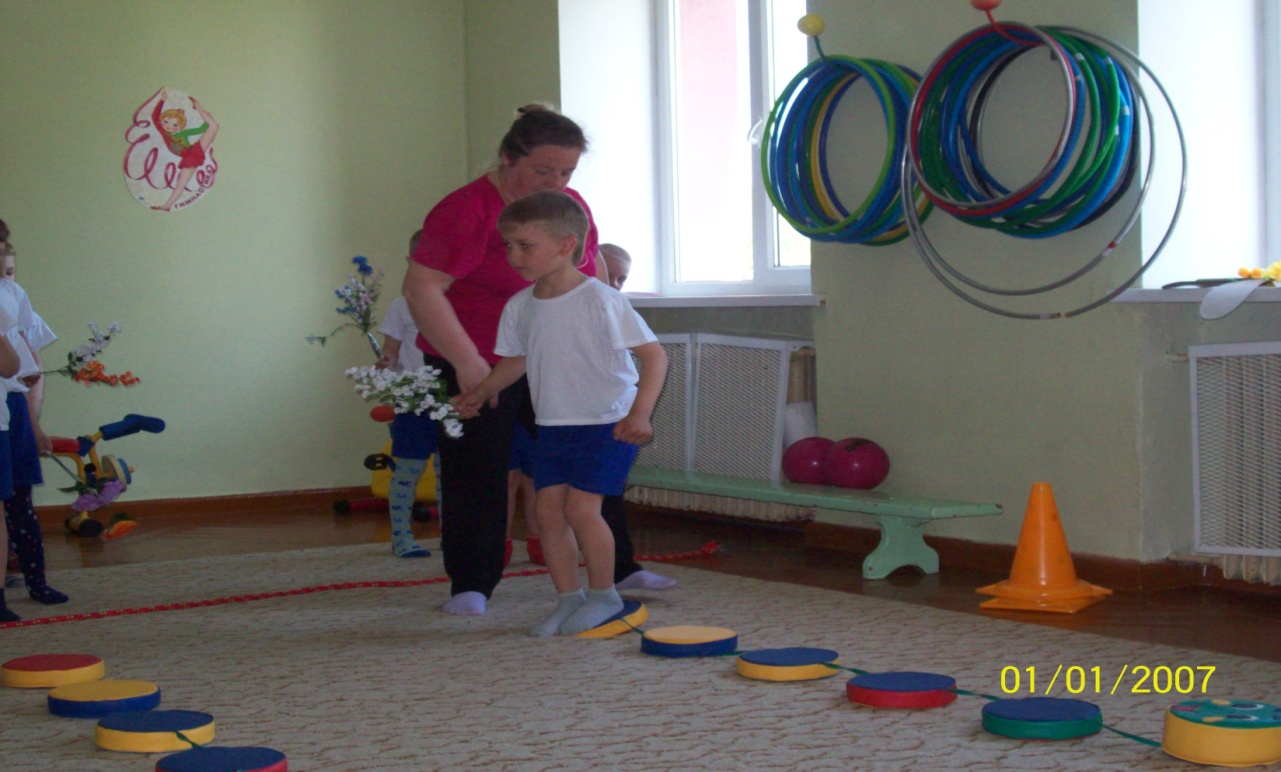 Воспитатель: Молодцы, ребята! Хорошо поиграли, а самое главное – помогли королеве Цветочного царства посадить цветы. Хорошо потрудились, гусениц прогнали и цветы посадили. Я вам предлагаю немного отдохнуть, ведь нам пора возвращаться домой. И чтобы нам хватило сил на обратный путь, давайте полежим с закрытыми глазами на мягкой зеленой траве.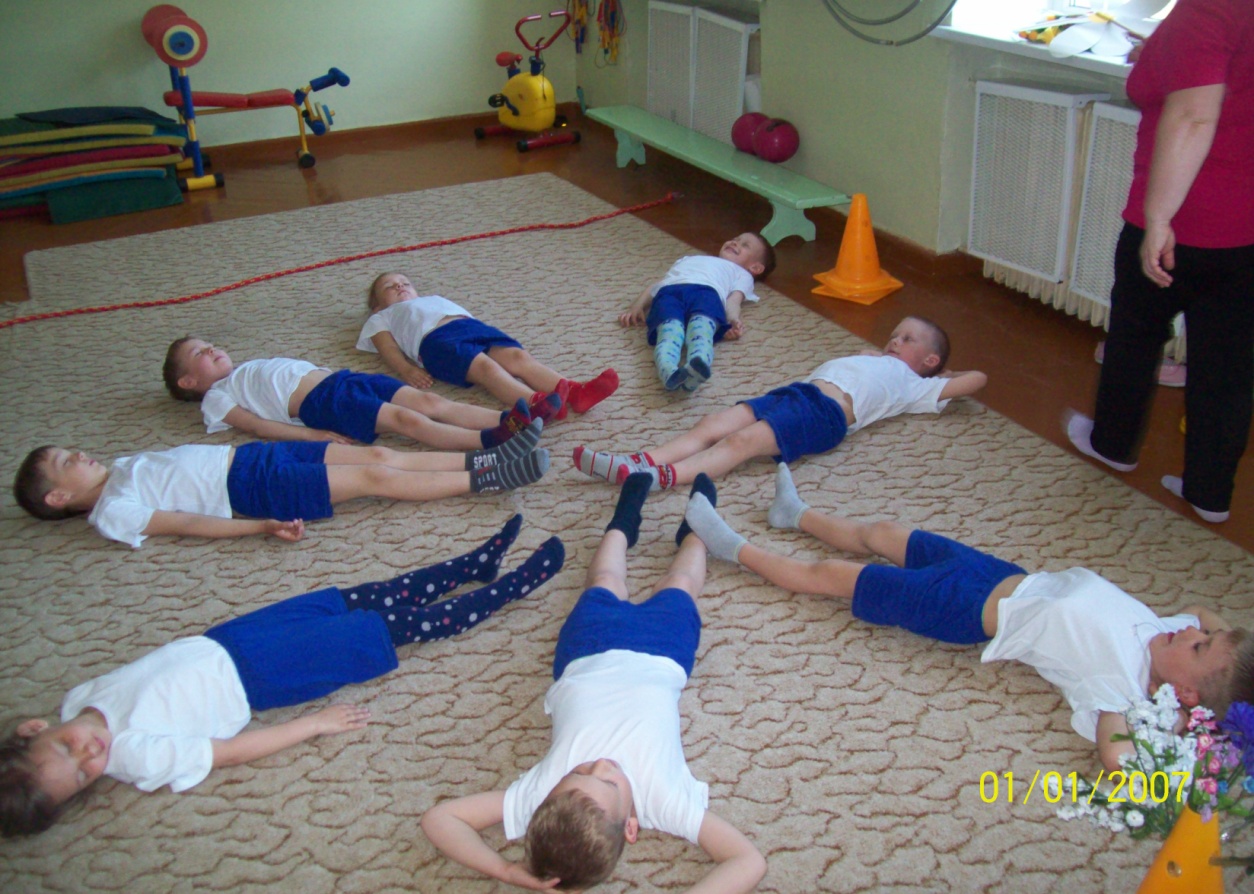 • Релаксация.Звучит тихая музыка, дети ложатся на ковер, закрывают глаза.Воспитатель: Закроем, дети, глазки.Представим, что мы в сказке.Мы словно цветы на полянке лесной,Согреты мы солнцем, умыты весной.Мы тянемся вверх, лепестки раскрывая,И ласковый ветер нас тихо качает.И нежные песни нам птицы поют,И соки земные нам силы дают.Во время чтения стихотворения незаметно возле каждого ребенка кладется цветок.Воспитатель: Ребята, а ведь мы с вами уже дома, откройте глаза. Вот какое чудо произошло с нами: королева Цветочного царства каждому из вас подарила цветок, который будет вам напоминать об этом путешествии. А вам понравилось в цветочной стране?Дети: Да!Воспитатель: Мы обязательно совершим еще одно путешествие в Цветочное царство, а пока я прощаюсь с вами и желаю вам удачи! До свидания.